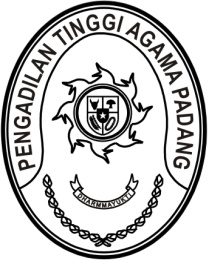 Nomor     	:	W3-A/3117/KP.00.3/11/2021	29 November 2021Lampiran	:	2 (dua) berkasPerihal	: Mohon Pemeriksaan Kesehatan		Kepada Yth.		Direktur RSUP Dr, M. Djamil Padang		Assalamu’alaikum, Wr. Wb.	Berdasarkan Keputusan Bersama Menteri Kesehatan Republik Indonesia dan Kepala Badan Administrasi Kepegawaian Negara Nomor 142/MENKES/SK/VII/77 dan Nomor 652/KEP/1977 tentang Wewenang Pengujian Dokter Penguji Tersendiri, Tim Penguji Kesehatan, dan Tim Khusus Penguji Kesehatan, dengan ini kami mohon bantuan Bapak untuk melakukan pemeriksaan kesehatan terhadap:Nama		: Novia Mayasari, S.E.NIP			: 199011262020122009Pangkat /Golongan	: Penata Muda/ IIIa Jabatan		: CPNS/ Verifikator KeuanganUnit Kerja		: Pengadilan Tinggi Agama PadangNama		: Muhammad Andi Purwanto, A.Md.T.NIP			: 199404152020121004Pangkat /Golongan	: Pengatur (II/c)Jabatan		: CPNS/ Calon Pranata Komputer Pelaksana Unit Kerja		: Pengadilan Tinggi Agama PadangSebagai salah satu syarat kelengkapan dokumen pengangkatan yang bersangkutan sebagai Pegawai Negeri Sipil.Demikian disampaikan, atas kerjasamanya diucapkan terima kasih.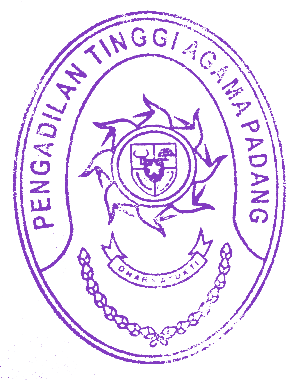 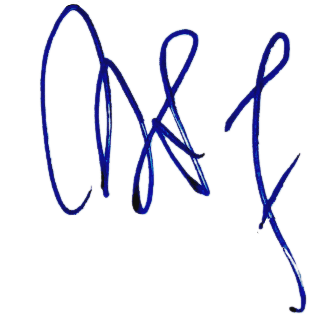 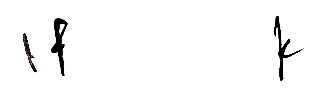 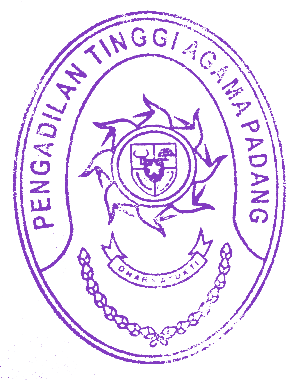 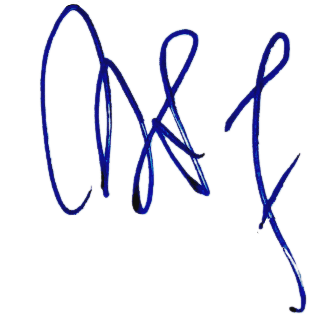 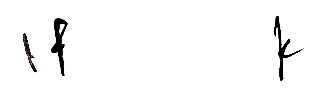 WassalamKetua,  Drs. H. Zein Ahsan, M.H.NIP. 195508261982031004Tembusan :Kepala Biro Kepegawaian Mahkamah Agung RI.